formula  3 gg (2 notti)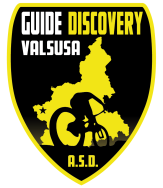 “VALSUSA EXPERIENCE”2 RIFUGI in 3 GIORNIIn Valle di Susa, pedaleremo 3 giorni in scenari di rara bellezza attraverso i sentieri  del Gran Bosco di Salbertrand, per poi pedalare sulla mitica Strada dell’Assietta e arrivare al Forte del Gran Serin dove si respirerà tantissima storia… pernottando in 2 splendidi Rifugi.… un’esperienza anche di gusto tutta da provare  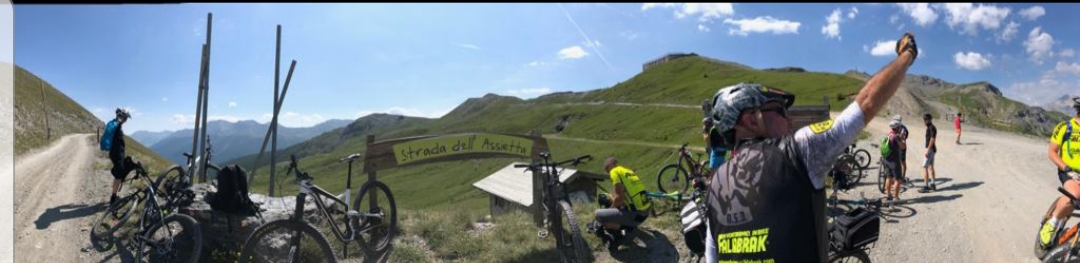 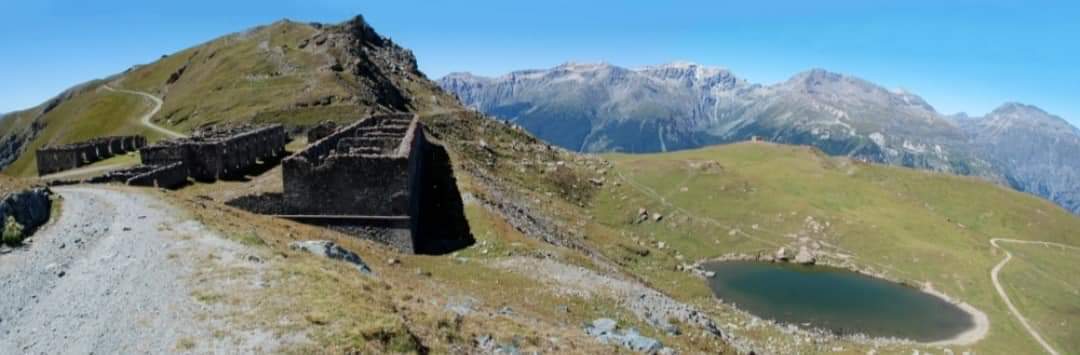 1° GIORNO: partenza da Gravere ore 10,00 del venerdi; si toccano i comuni di Chiomonte, Exilles, Salbertrand, Oulx arrivo previsto a Vazon ore 15, con escursione alla Madonna del Cotolivier (pranzo al sacco) 30km – disl+ 1300m ca TIPOLOGIA TERRENO: ASFALTO 95% PERNOTTAMENTO: RIFUGIO LA CHARDOUSE (1659 m.)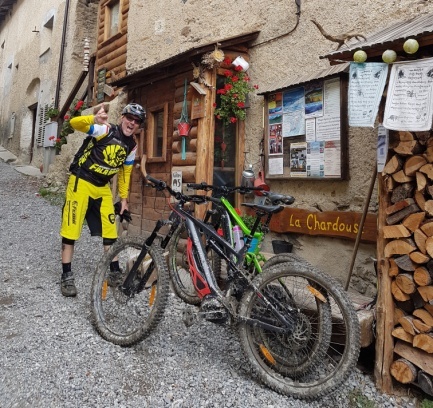 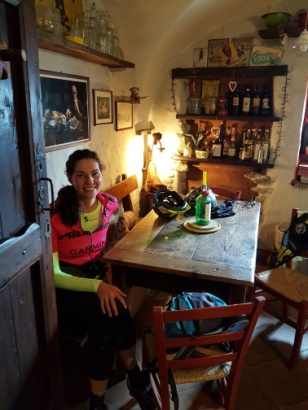 2° GIORNO: partenza da Vazon ore 10.0 del Sabato; si scende su Amazas, si risale verso Malafosse, Jovenceaux, Sauze d’Oulx, Monfol, Parco Gran Bosco, rifugio Arlaud arrivo previsto ore 16, con pranzo al sacco e varie visite 25km – disl+ 1000m ca TIPOLOGIA TERRENO: 50% STERRATO – 50% ASFALTO PERNOTTAMENTO: RIFUGIO ARLAUD  (1770 m.)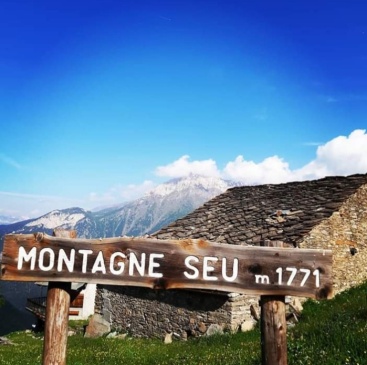 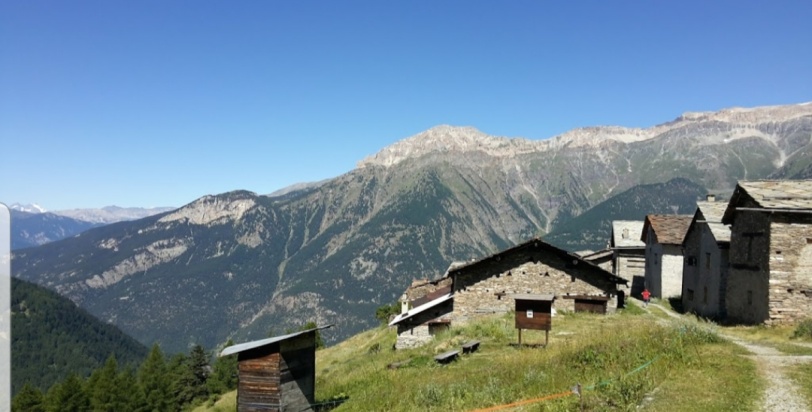 3° GIORNO: partenza dal rifugio Arlaud ore 9,00 della domenica, salita al Col Bleiger, Colle dell’ Assietta, Forte del Gran Serin, Frais, Gravere arrivo previsto ore 16,00, con pranzo al sacco 35km – disl+ 1300m TIPOLOGIA DEL TERRENO: 95% STERRATO 5% ASFALTO Arrivo alle auto, saluti e pizza serale a susa (facoltativa) !!! Percorso  –  in 3 tappe (30+25+35 km)      (Totale Km 90)Durata escursione    :  5-6 ore giornaliere     Difficoltà           :  con E-BIKE (TC/MC) – muscolare BC+   Partenza             :  Gravere (TO)Distanza Tot.        :  totale circa 90 kmDislivello           :  D+ 3600 mTipo di percorso     :  strade asfaltate/sterrate/sentieri (50%) Ciclabilità          :  100%Tipo di bicicletta   :  Mtb/E-bikeObbligatorio         :  casco Equipaggiamento      :  ciclismo turistico adeguato  Minimo/Massimo partecipanti :gruppo minimo 3 max 10 persone  DATE & PARTENZE 2020Per gruppi di almeno 3 persone è possibile scegliere la data con partenze da Maggio a Settembre 2020.Ritrovo e Partenza da Gravere (TO)  presso la POLISPORTIVA GRAVERESE. prenotazione e preventivi camere su richiesta c/o l’Hotel Napoleon di Susa per chi eventualmente arriva il giovedì sera (comunque la sera prima) QUOTA DI PARTECIPAZIONE A PERSONA (guida + rifugio):3 persone  Totale € 250 a persona 6 persone  Totale € 225 a persona 10 persone Totale € 215 a persona La quota comprende:accompagnamento guida cicloturisticamezza pensione 2 Rifugi  sacco letto 2 Rifugi  (vedi note Dettagli Tecnici in coda) assicurazione (obbligatoria)assistenza meccanica di basesupporto telefonico d’emergenza 24/24quota di iscrizioneLa quota NON comprende:bevande varie escluse dalla mezza pensione rifugivisite facoltative mance e extra personalieventuale noleggio bicicletta (e-bike) tutto quanto non espressamente specificatoA richiestanoleggio E-Bike e attrezzatura da biciclettaISCRIZIONI & INFORMAZIONITel.  cell. +39 3482310724       mail:   tosco.guidediscoveryvalsusa@gmail.comPRENOTAZIONI 
Per prenotare compilare e spedire via mail : tosco.guidediscoveryvalsusa@gmail.comDettagli tecnici – Per questioni di igiene è necessario avere con sé o un sacco a pelo/sacco lenzuolo o lenzuola: ln caso contrario gli ospiti sono tenuti a prendere in affitto il sacco letto, i bagni sono dotati di salviette monouso, non ci sono asciugamani (si consiglia comunque l’utilizzo di biancheria propria per limitare l’impatto ambientale); – La copertura reti cellulari non è garantita in rifugio ma è buona nella zona antistante il rifugio; E’ consigliato portare con sé una pila utile per la notte.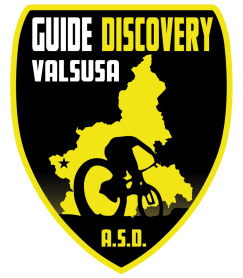 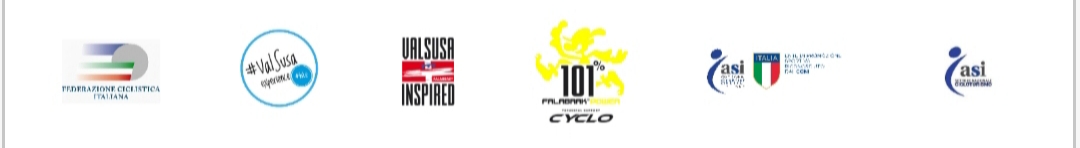 